ТЕКСТ ОБЪЯВЛЕНИЯО предоставлении в аренду земельного участкаплощадью 1500 кв. м для индивидуального жилищного строительства,местоположение: муниципальное образование город Тула,деревня Марьино, @73992В соответствии со статьей 39.18 Земельного кодекса Российской Федерации министерство имущественных и земельных отношений Тульской области сообщает о предоставлении в аренду земельного участка площадью 1500 кв. м для индивидуального жилищного строительства, местоположение: муниципальное образование город Тула, деревня Марьино, @73992.Земельный участок расположен в границе приаэродромной территории. Размещение объектов капитального строительства на земельном участке подлежит согласованию с войсковой частью.Заявления о намерении участвовать в аукционе на право заключения договора аренды земельного участка можно подать по адресу: г. Тула, ул. Гоголевская, д. 73, каб. 302, в течение тридцати дней со дня публикации.В заявлении указываются:- фамилия, имя и (при наличии) отчество, место жительства заявителя, реквизиты документа, удостоверяющего личность заявителя;- дата и место публикации;- кадастровый номер земельного участка, его площадь, местоположение;- цель использования земельного участка;- вид права, на котором заявитель желает приобрести земельный участок;- почтовый адрес и (или) адрес электронной почты. Заявление подписывается собственноручно с расшифровкой подписи (фамилия, инициалы) либо электронной подписью (с указанием ключа электронной подписи, ФИО владельца сертификата и срока действия сертификата ключа).О предоставлении в аренду земельного участкаплощадью 1500 кв. м для индивидуального жилищного строительства,местоположение: муниципальное образование город Тула,деревня Марьино, @73992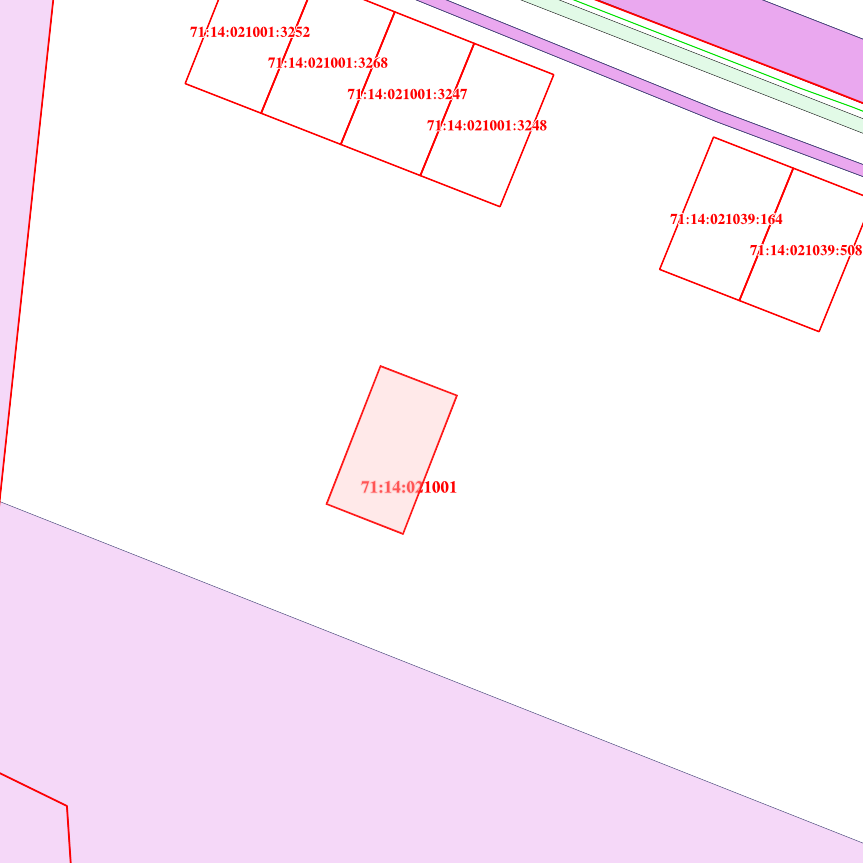 